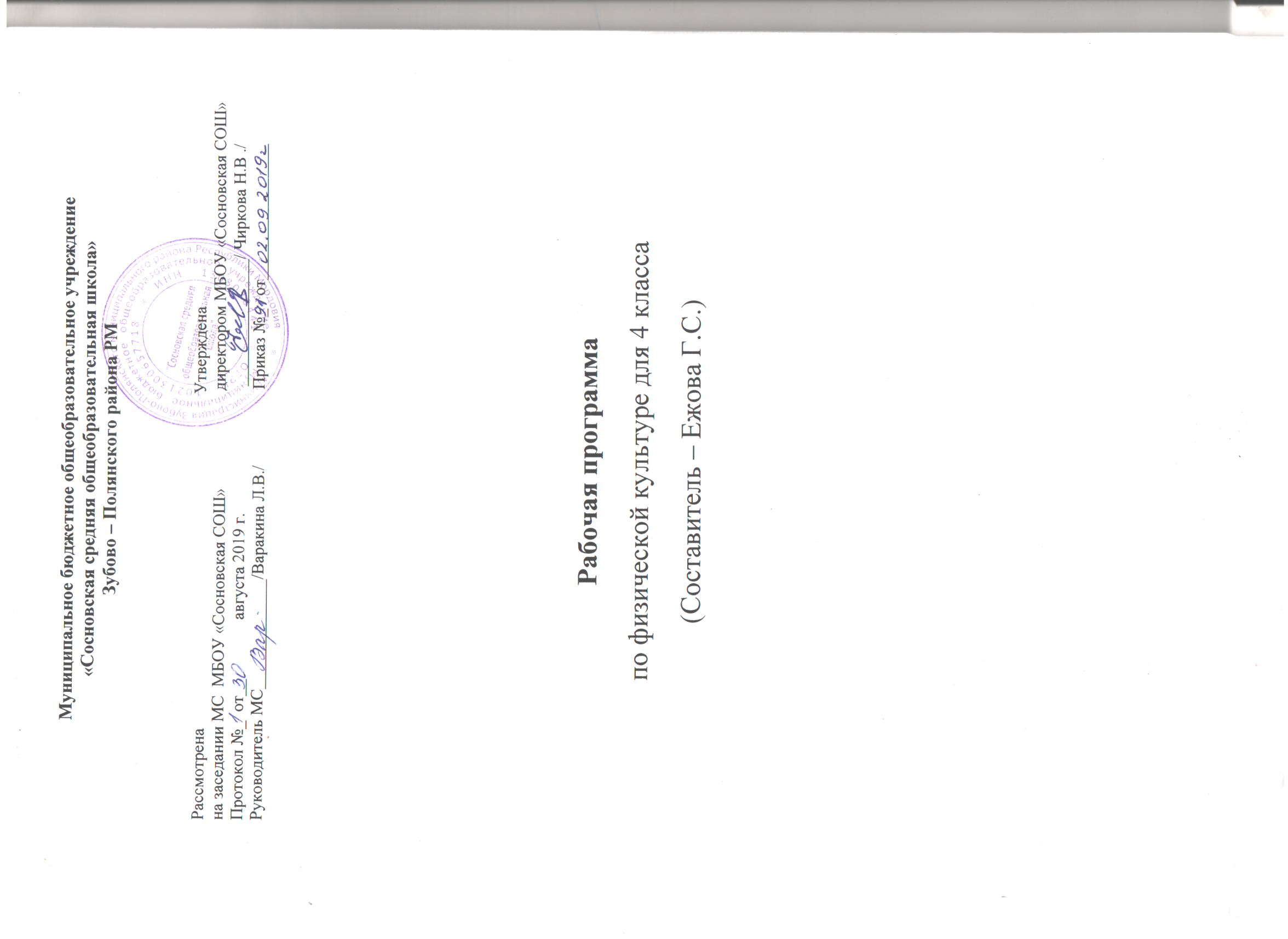 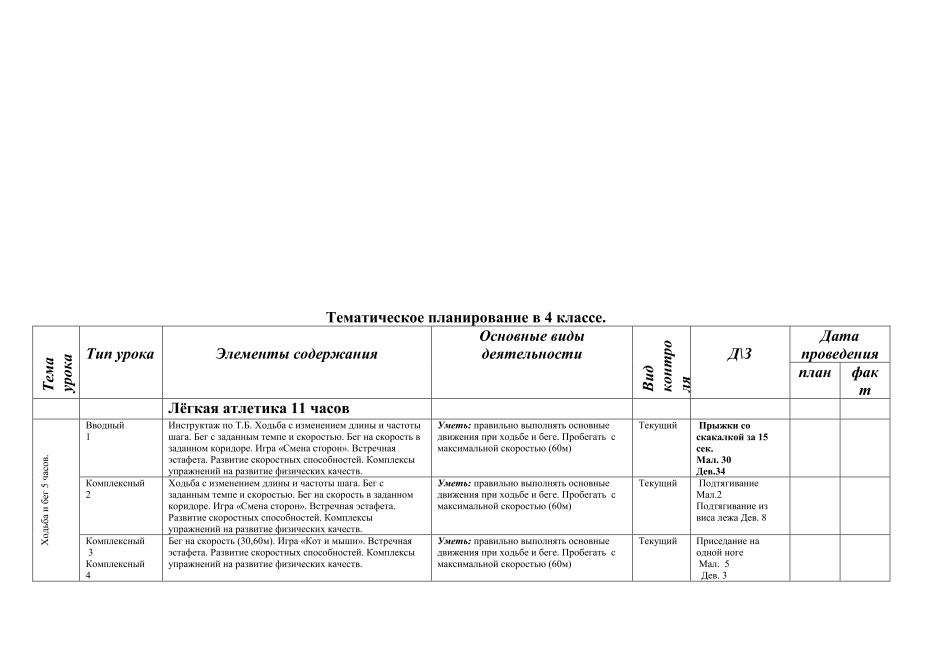 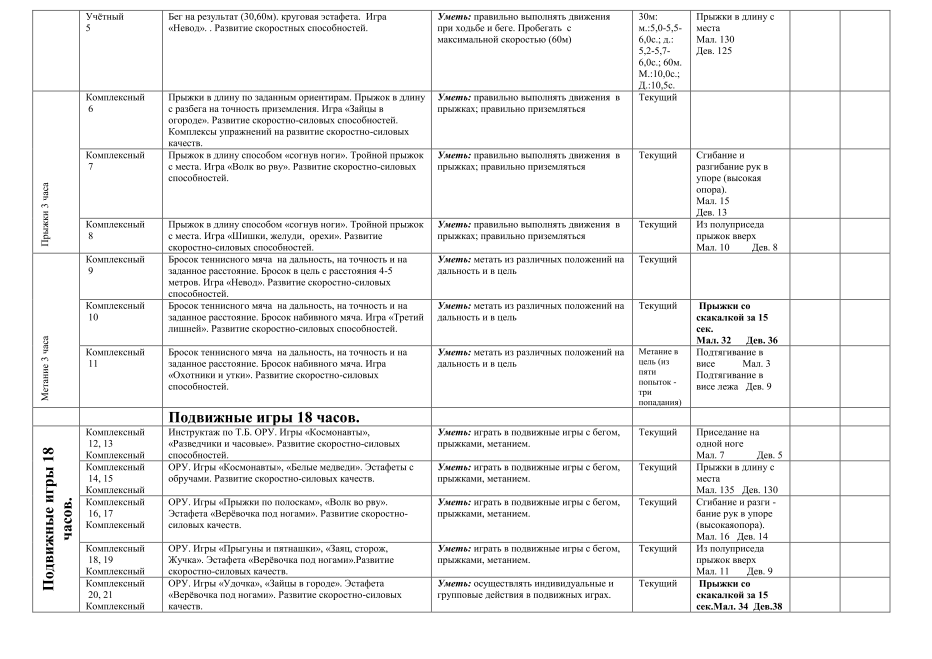 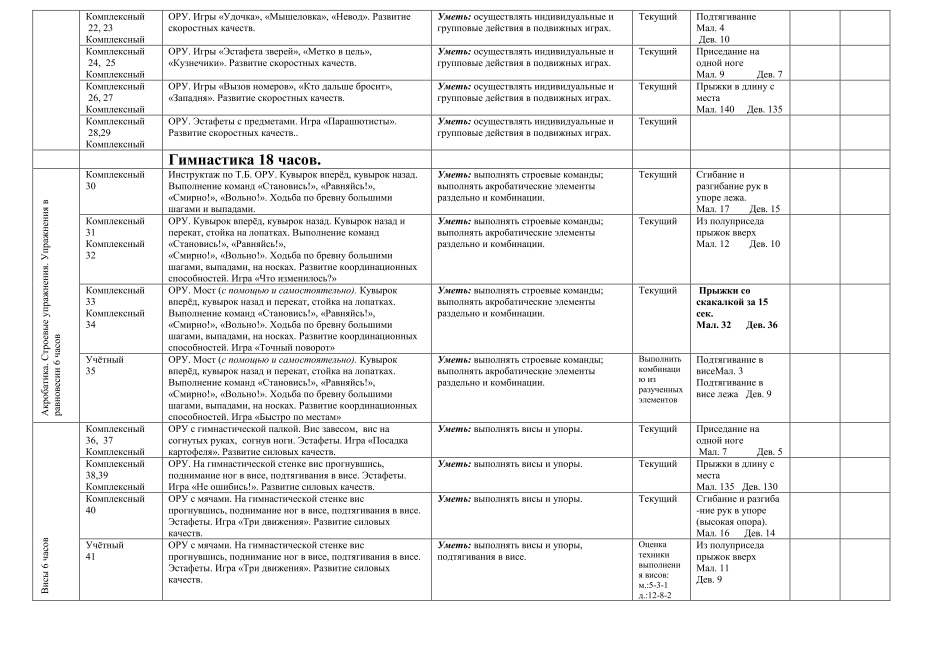 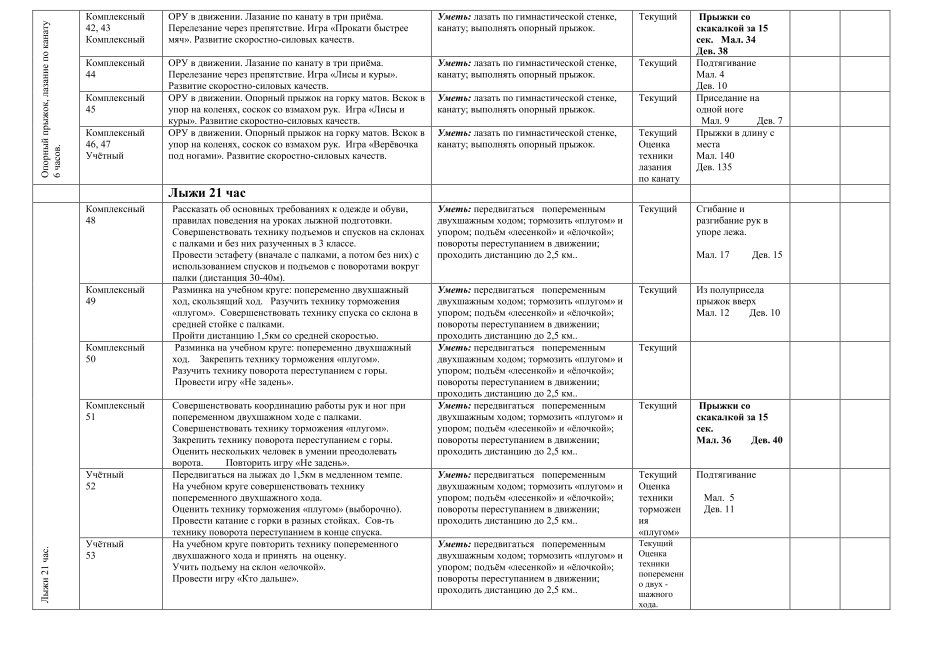 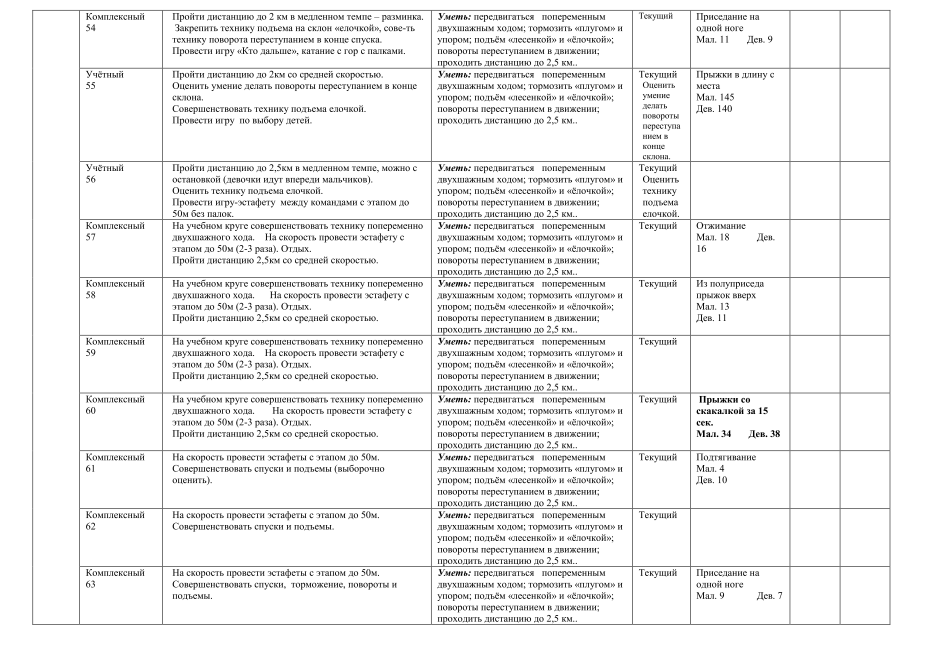 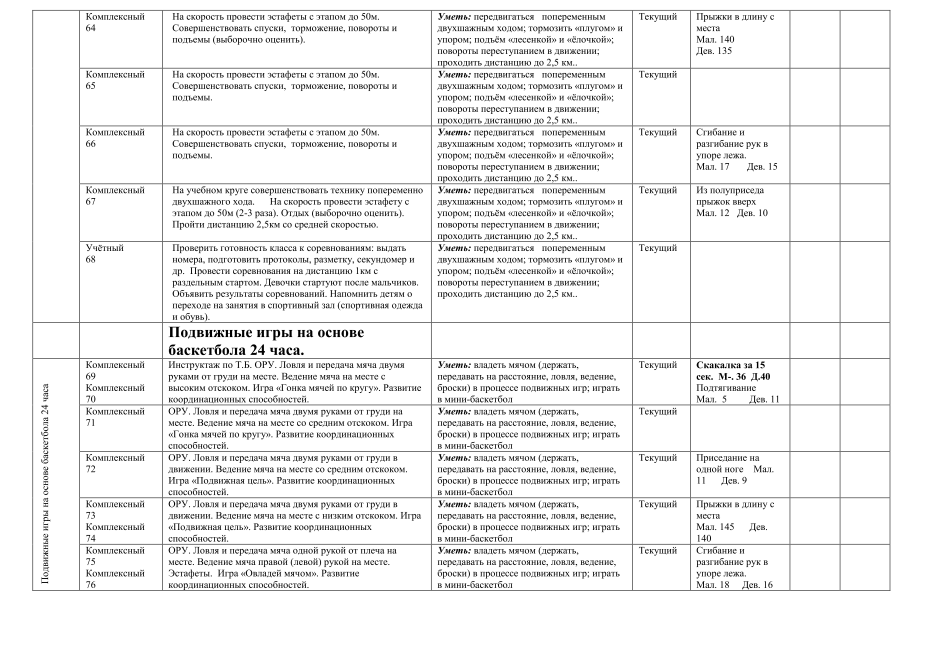 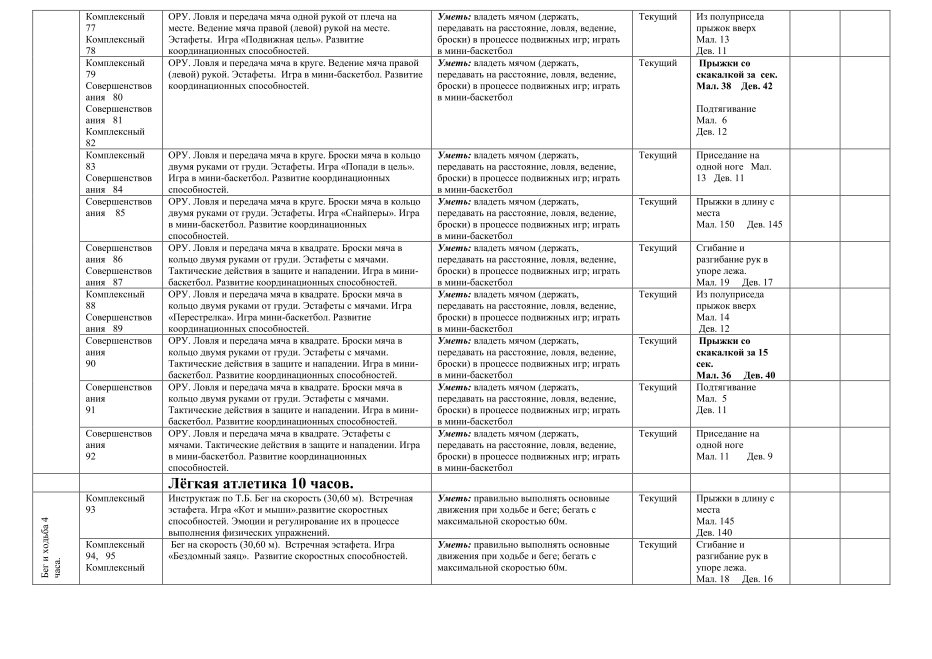 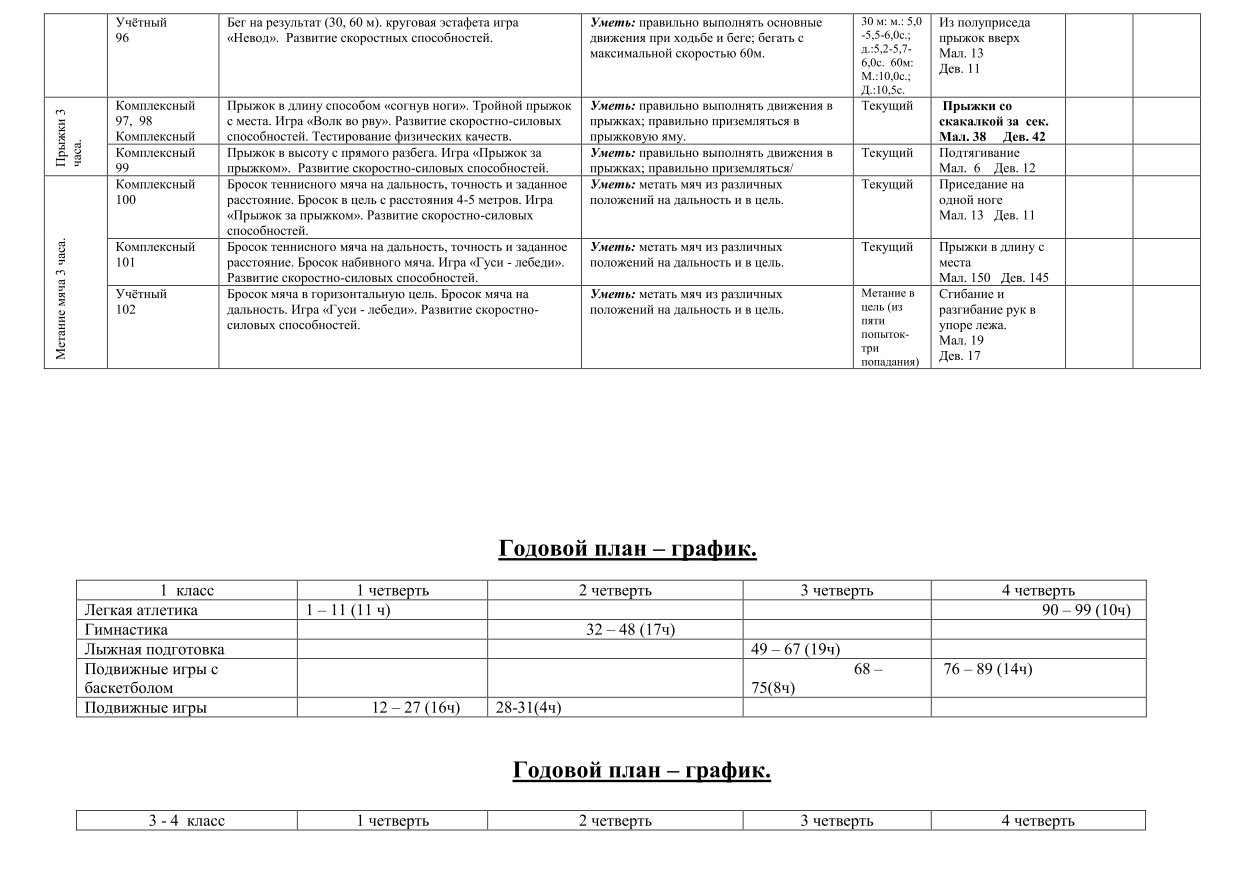 СОДЕРЖАНИЕ УЧЕБНОГО ПРЕДМЕТАОсновы знаний о физической культуре.История развития физической культуры в России, ее роль и значение. Физическая подготовка и ее связь с развитием основных физических качеств, систем дыхания и кровообращения. Характеристика основных способов регулирования физической нагрузки: по скорости и продолжительности выполнения упражнения, изменению величины внешнего отягощения. Правила предупреждения травматизма во время занятий физическими упражнениями: организация мест занятий, подбор одежды и обуви, инвентаря и оборудования, контроль за самочувствием и т.п. . Всероссийский спортивно-оздоровительный комплекс «Готов к труду и обороне».Гимнастика с элементами акробатики.Акробатические упражнения: акробатические комбинации типа: “мост” из положения лежа на спине, опуститься в исходное положение, переворот в положение лежа на животе, с опорой на руки прыжком в упор присев; кувырок вперед в упор присев, кувырок назад в упор присев, из упора присев кувырок вперед до исходного положения, кувырок назад до упора на коленях с опорой на руки, прыжком переход в упор присев, кувырок вперед.Легкая атлетика.Прыжки: в длинуВысокий старт.Стартовое ускорение.Финиширование.Лыжные подготовка.Передвижения на лыжах: «одновременный одношажный» ход.Подвижные и спортивные игры.На материале гимнастики с основами акробатики: задания на координацию движений типа: “Веселые задачи”, “Запрещенное движение“ (с напряжением и расслаблением мышц звеньев тела);На материале легкой атлетики: “Пятнашки в парах (тройках)”, “Подвижная цель”, “Не давай мяча водящему”.На материале лыжной подготовки: “Куда укатиться за два шага”,  “Круговая лапта”.На материале спортивных игр:Баскетбол: ведение мяча, броски мяча в корзину; «Борьба за мяч», защита стойкой, эстафеты с ведением мяча и броска в корзину, игра в баскетбол по упрощенным правилам.Волейбол: подача мяча, прием и передача мяча; подвижные игры на материале игры в волейбол.Содержание раздела «Правила ТБ» включает в себя беседы по ТБ на уроках физической культуры при выполнении различных упражнений.Государственные требования к уровню физической подготовленности населения при выполнении нормативов Всероссийского физкультурно-спортивного комплекса «Готов к труду и обороне» (ГТО)     II. СТУПЕНЬ  (возрастная группа от 9 до 10 лет)1. Виды испытаний (тесты) и нормативы*Для бесснежных районов страны.** Для получения знака отличия Комплекса необходимо выполнить обязательные испытания (тесты) по определению уровня развития скоростных возможностей, выносливости, силы, гибкости, а также необходимое количество испытаний (тестов) по выбору по определению уровня развития скоростно-силовых возможностей, координационных способностей, уровня овладения прикладными навыками. Виды обязательных испытаний (тестов) и испытаний (тестов) по выбору изложены в приложении к настоящим Требованиям.2. Требования к оценке знаний и умений – в соответствии с федеральным государственным образовательным стандартом.3. Рекомендации к недельному двигательному режиму (не менее 8 часов)№ 
п/пВиды испытаний(тесты)НормативыНормативыНормативыНормативыНормативыНормативы№ 
п/пВиды испытаний(тесты)МальчикиМальчикиМальчикиДевочкиДевочкиДевочки№ 
п/пВиды испытаний(тесты)Бронзовый знакСеребряный знакЗолотой знакБронзовыйзнакСеребряныйзнакЗолотой знакОбязательные испытания (тесты)Обязательные испытания (тесты)Обязательные испытания (тесты)Обязательные испытания (тесты)Обязательные испытания (тесты)Обязательные испытания (тесты)Обязательные испытания (тесты)Обязательные испытания (тесты)1.Бег на 60 м (с)12,011,610,512,912,311,02.Бег на 1 км
(мин, с)6.306.104.506.506.306.003.Подтягивание из виса на высокой перекладине (количество раз)235---3.или подтягивание из виса лежа на низкой перекладине (количество раз)---79153.или сгибание и разгибание рук в упоре лежа на полу (количество раз)9121657124.Наклон вперед из положения стоя с прямыми ногами на полуКасание пола пальцами рукКасание пола пальцами рукДостать пол ладонямиКасание пола пальцами рукКасание пола пальцами рукДостать пол ладонямиИспытания (тесты) по выборуИспытания (тесты) по выборуИспытания (тесты) по выборуИспытания (тесты) по выборуИспытания (тесты) по выборуИспытания (тесты) по выборуИспытания (тесты) по выборуИспытания (тесты) по выбору5.Прыжок в длину с разбега (см)1902202901902002605.или прыжок в длину с места толчком двумя ногами (см)1301401601251301506.Метание мяча весом 150 г (м)2427321315177.Бег на лыжах на 1 км (мин, с)8.157.456.458.408.207.30или на 2 кмБез учета времениБез учета времениБез учета времениБез учета времениБез учета времениБез учета времениили кросс на 2 км по пересеченной местности*Без учета времениБез учета времениБез учета времениБез учета времениБез учета времениБез учета времени8.Плавание без учета времени (м)252550252550Количество видов испытаний (тестов) в возрастной группеКоличество видов испытаний (тестов) в возрастной группе888888Количество видов испытаний (тестов), которые необходимо выполнить для получения знака отличия Комплекса**Количество видов испытаний (тестов), которые необходимо выполнить для получения знака отличия Комплекса**667667№п/пВиды двигательной деятельностиВременной объем в неделю, не менее (мин)1.Утренняя гимнастика702.Обязательные учебные занятия в образовательных организациях1353.Виды двигательной деятельности в процессе учебного дня1204.Организованные занятия в спортивных секциях и кружках по легкой атлетике, плаванию, лыжам, гимнастике, подвижным играм, в группах общей физической подготовки, участие в спортивных соревнованиях905.Самостоятельные занятия физической культурой (с участием родителей), в том числе подвижными и спортивными играми, другими видами двигательной деятельности90